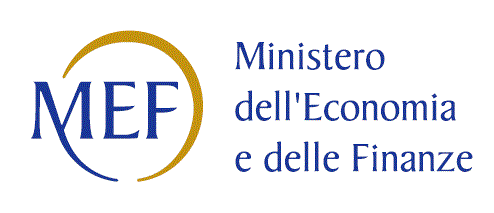 SCHEDA DI RILEVAZIONE PER ILCENSIMENTO DEI RAPPRESENTANTI DELLE AMMINISTRAZIONI PRESSO ORGANI DI GOVERNO, SOCIETA’ ED ENTI(art. 17, commi 3 e 4, D.L. n. 90/2014)Dati Anno 2022DATI ANAGRAFICI DELLA PARTECIPATA(1)  Compilare solo se nel campo “stato di attività della partecipata” è stato indicato che sono in corso procedure di liquidazione oppure procedure concorsuali. (2) Nell’applicativo le società con azioni quotate e quelle emittenti strumenti finanziari quotati in mercati regolamentati (“società quotate ex TUSP”) e i Gruppi di Azione Locale (GAL) sono individuati mediante elenchi ufficiali. (3) La “società benefit” è una società che nell'esercizio di una attività economica persegue, oltre allo scopo di dividerne gli utili, una o più finalità di beneficio comune e opera in modo responsabile, sostenibile e trasparente nei confronti di persone, comunità, territori e ambiente, beni ed attività culturali e sociali, enti e associazioni ed altri portatori di interesse. Tali finalità devono essere indicate specificatamente nell'oggetto sociale della società. La “società benefit” redige annualmente una relazione concernente il perseguimento del beneficio comune, da allegare al bilancio societario e da pubblicare nel proprio sito Internet (cfr. art. 1, commi 376 – 384, L. n. 208/2015).§ Nuovo campo rispetto alla rilevazione precedente.SEDE LEGALE DELLA PARTECIPATA*Campo con compilazione facoltativa.SETTORE DI ATTIVITÀ DELLA PARTECIPATAIndicare il settore ATECO rappresentativo dell’attività svolta. Nel caso in cui i settori siano più di uno, indicarli in ordine decrescente di importanza. La lista dei codici Ateco è disponibile al link:https://www.istat.it/it/files//2022/03/Struttura-ATECO-2007-aggiornamento-2022.xlsxPer approfondimenti sui codici Ateco si rimanda al link:https://www.istat.it/it/archivio/17888RAPPRESENTANTE DELL’AMMINISTRAZIONE IN ORGANI DI GOVERNO DI SOCIETA’/ENTEATTENZIONE: Compilare una scheda per ogni rappresentante dell’Amministrazione nominato negli organi di governo della società o dell’ente.(3) Compilare se è stato indicato che l’incarico prevede un compenso.(4) Compilare se nel campo “Sono previsti gettoni di presenza?” è stato selezionato “sì”.NOME DEL CAMPOIndicazioni per la compilazioneCodice Fiscale 00111860193Denominazione PADANIA ACQUE S.p.A.Data di costituzione della partecipata1995Forma giuridicaTipo di fondazione Altra forma giuridicaStato di attività della partecipataData di inizio della procedura (1)Società con azioni quotate in mercati regolamentati (2)Società che ha emesso strumenti finanziari quotati in mercati regolamentati (ex TUSP) (2)La società è un GAL (2)La società è una “Società benefit” (3) §NOME DEL CAMPOIndicazioni per la compilazioneStatoProvinciaCREMONAComuneCREMONACAP *26100Indirizzo *VIA DEL MACELLO N° 14Telefono *03724791FAX *0372479239Email *info@padania-acque.itNOME DEL CAMPOIndicazioni per la compilazioneAttività 136 Raccolta, trattamento e fornitura di acquaAttività 2 37 Gestione delle reti fognarieAttività 3 42.21 Costruzione di opere di pubblica utilità per il trasporto di fluidiAttività 4 NOME DEL CAMPOIndicazioni per la compilazioneCodice fiscale del rappresentanteNome [del rappresentante]Cognome [del rappresentante]Sesso [del rappresentante]Data di nascita [del rappresentante]Nazione di nascita [del rappresentante]Provincia di nascita del rappresentanteComune di nascita [del rappresentante]Il rappresentante è dipendente dell’AmministrazioneIncaricoData di inizio dell’incarico (compilare solo se l’incarico è iniziato nell’anno di riferimento della rilevazione)Data di fine dell’incarico (compilare solo se l’incarico è terminato nell’anno di riferimento della rilevazione)Incarico gratuito/con compensoCompenso complessivo spettante nell’anno (3)Compenso girato all’Amministrazione (4)Sono previsti gettoni di presenza?Importo complessivo dei gettoni di presenza maturati nell’anno (3)